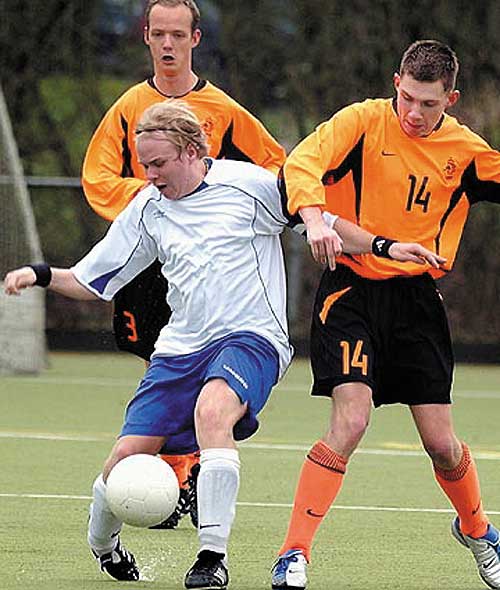 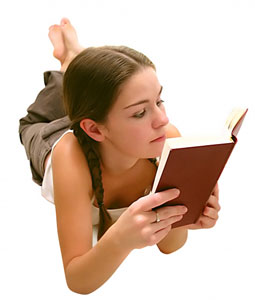 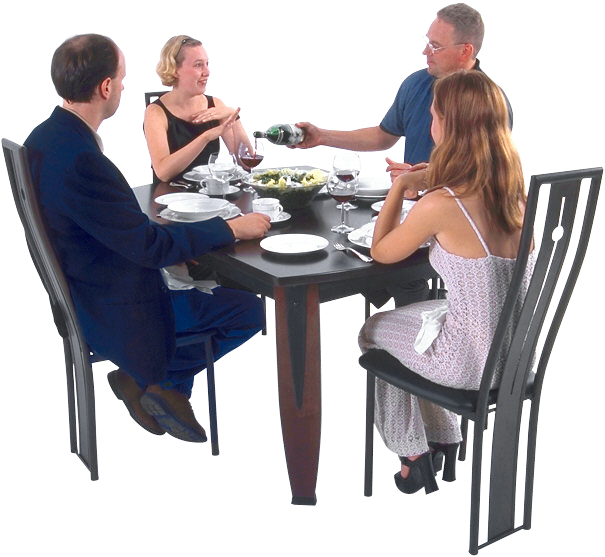 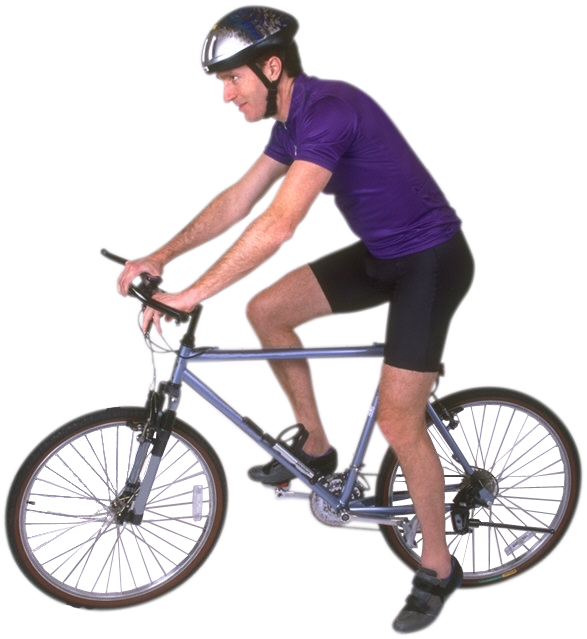 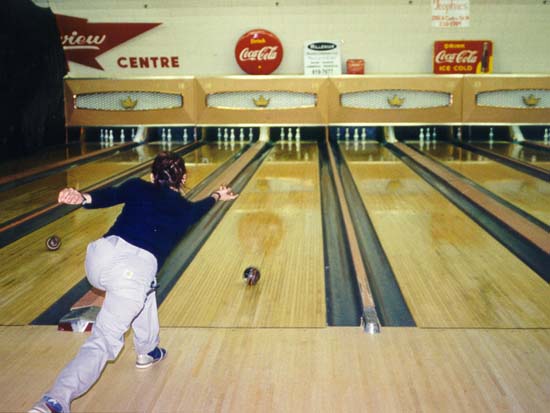 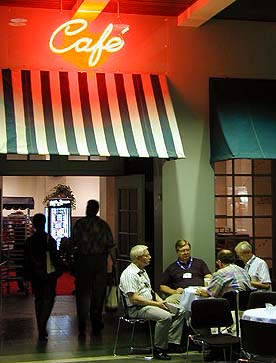 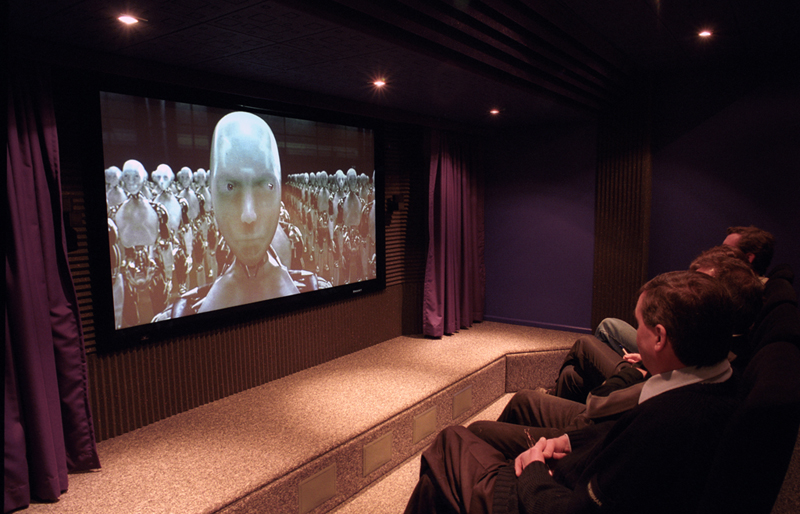 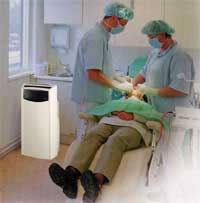 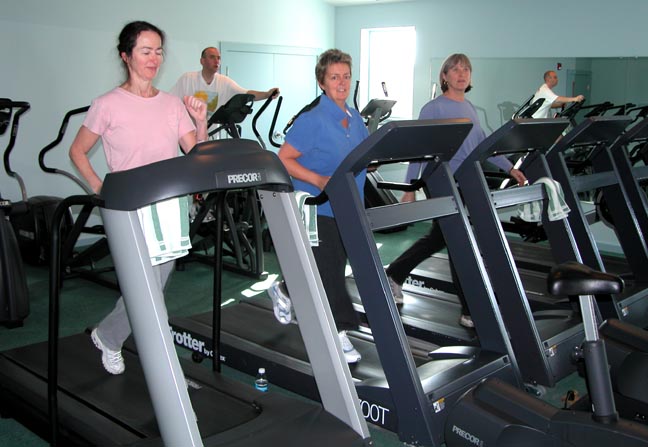 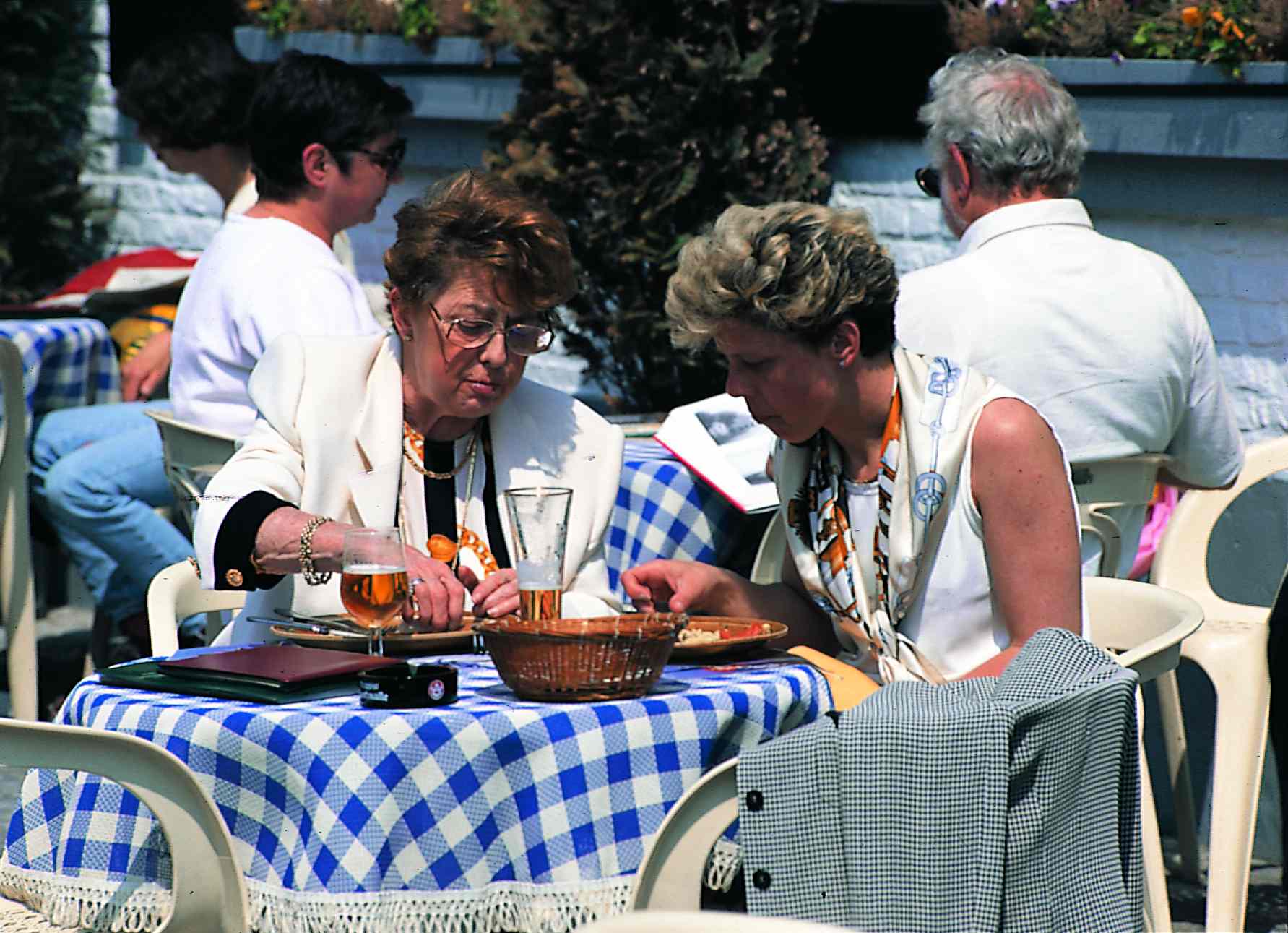 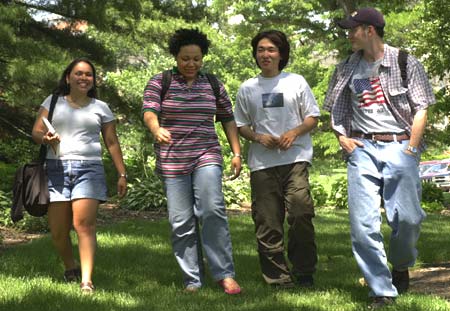 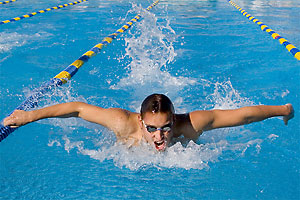 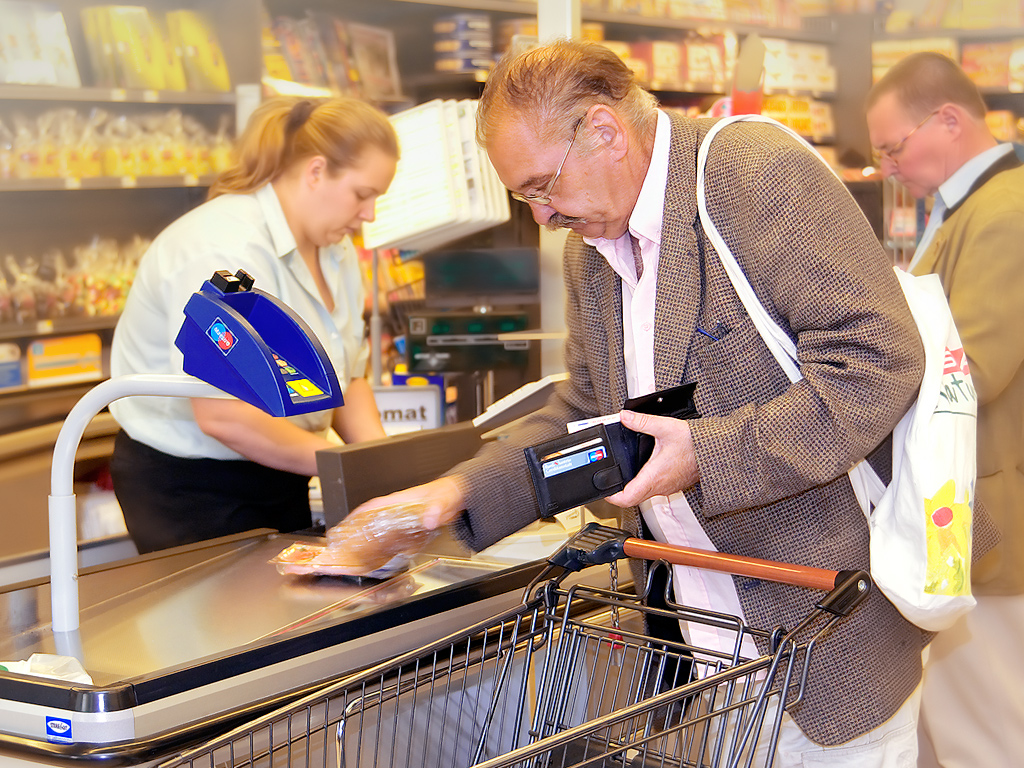 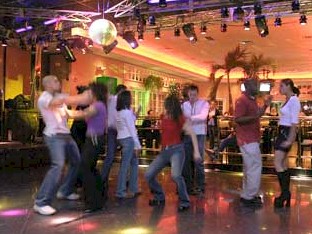 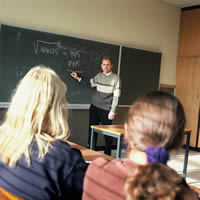 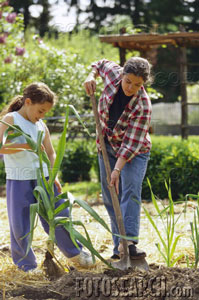 maandagdinsdagwoensdagdonderdagvrijdagzaterdagzondag